День единства народов Дагестана и День рождения Расула ГамзатоваМКОУ « Дылымская  гимназии имени Махмуда Салимгеерва»РДШ «Новое поколение»
С целью привить детям чувства любви к Родине, к родному краю раскрыть многообразие таланта Расула Гамзатова, 5 сентября 7:45 в Дылымской гимназии прошла торжественная линейка, посвященная Дню единства народов Дагестана и Дню рождения Расула Гамзатова.  Торжественное мероприятие открыла и поздравила всех присутствующих директор ДГ Темирбулатова З.С..   Она подчеркнула: «Этот праздник символизирует для каждого из нас ценности единения и братской дружбы, межнационального мира и любви к Родине, свободного духовного развития…»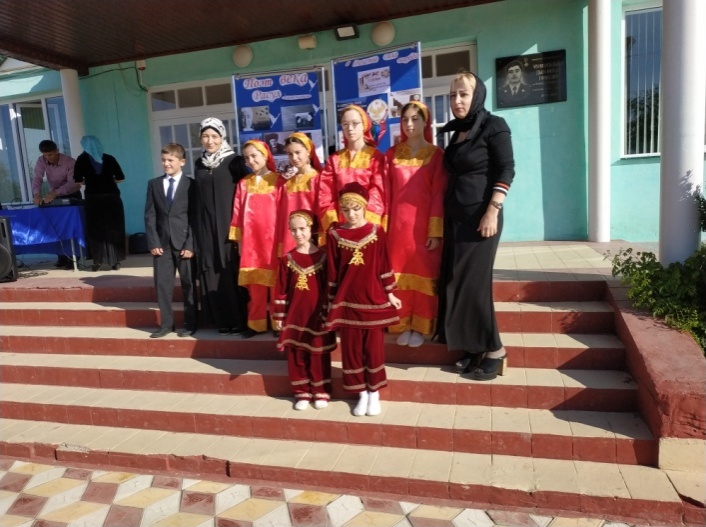 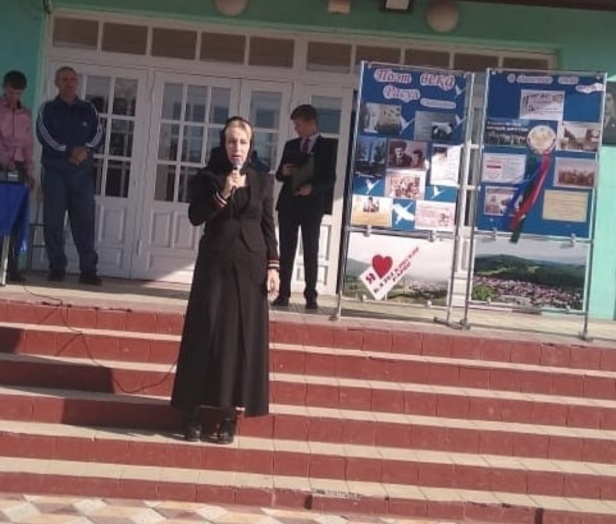 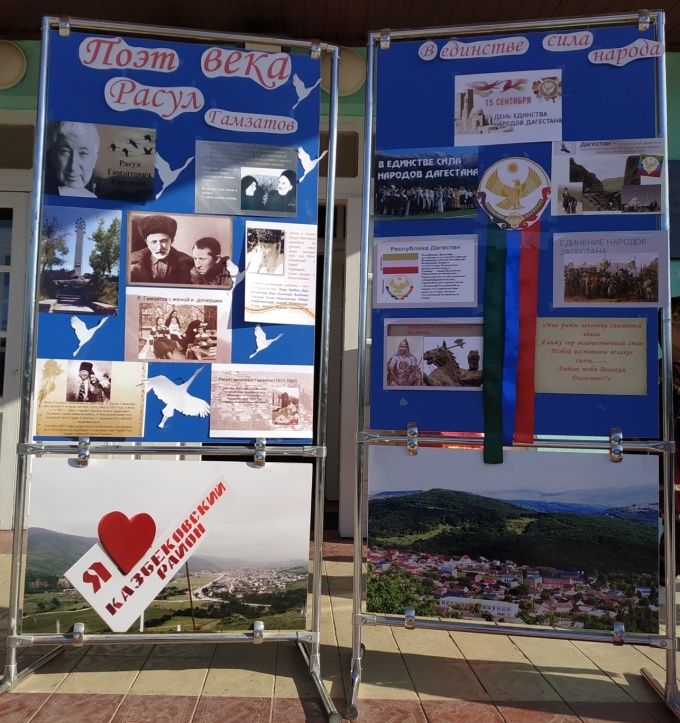 Педагогами-организаторами гимназии были подготовлены выступления учащихся на линейке.  Они показали себя как настоящие артисты, умеющие петь, танцевать, читать выразительно стихотворения  Запоминающимся стал гимн аварцев в исполнении учеников 11х классов и учителей гимназии. С зажигательным даргинским танцем выступили девочки 6-9х классов.  Со стихотворение Расула Гамзатова «Мой Дагестан» выступила ученица 2 «б» класса Алижанова Фатима.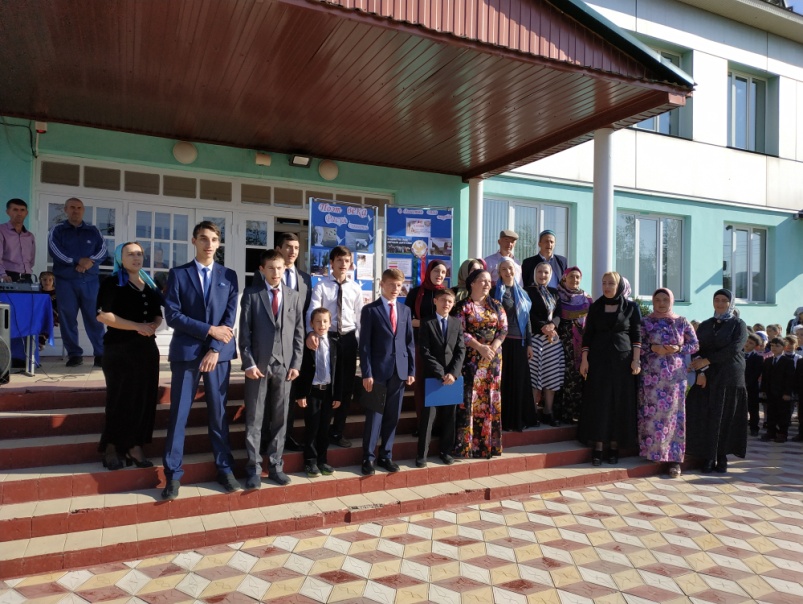 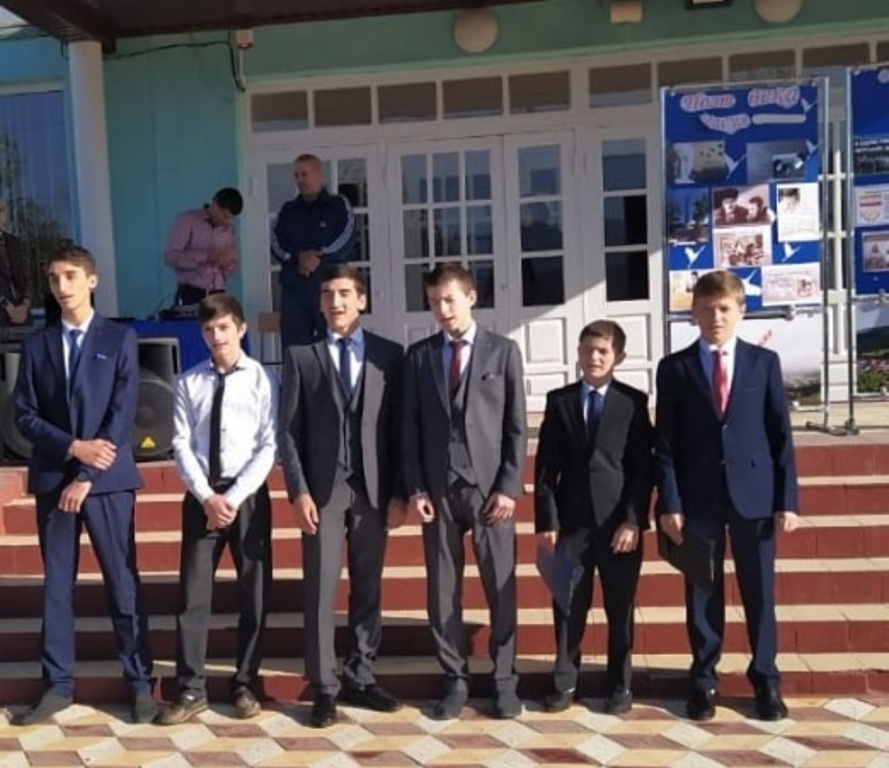  Ярко и красочно  была оформлена торжественная линейка. Этот праздник подарил всем нам много радости и ещё раз отметим, что сила Дагестана в единстве народов, живущих здесь.Желаем всем дагестанцам, жителям республики здоровья, благополучия и успехов во всех добрых делах и начинаниях.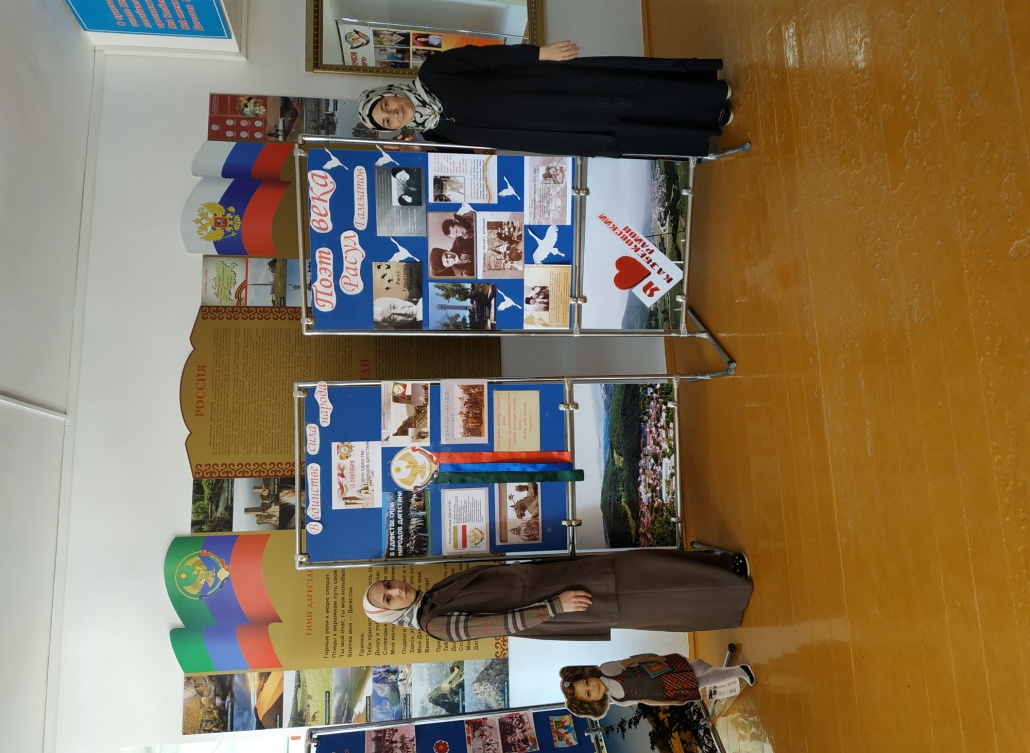   Пусть крепнет историческое братство народов Дагестана в составе единой и сильной России!  